Hydraulic Pipe Rupture Valve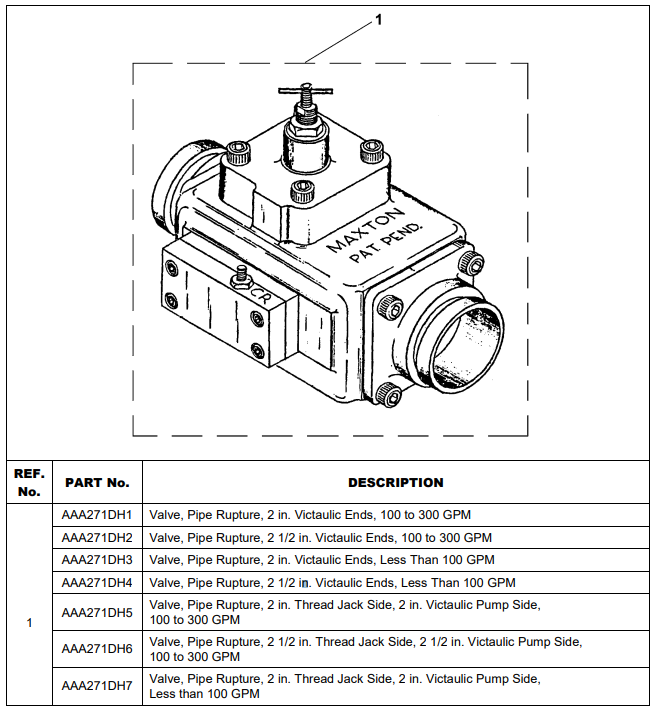 